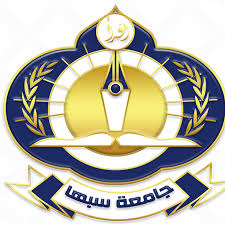 إدارة شؤون أعضاء هيئة التدريس           نموذج طلب تذاكر سفر لعضو هيئة تدريس مغتربأنا السيد :/ ........................................ الجنسية......................................... الكلية..........أتقدم لكم بطلبي هذا أملاً منكم الموافقة على منحي تذاكر سفر وفق البيانات المدرجة أدناه:-تاريخ مباشرة العمل ..................................... مصحوباً بأسرتي                             غير مصحوب                                    أعزب البلد الأصلي:................................. أسم المدينة .....................................................الموعد:( الذهاب......................................./العودة..................................................)خط السير :........................... /........................................ /.............................موعد الأسرة:- ( الذهاب :.........................................العودة:...................................)خط السير :.............................................................................. أفراد الأسرة الذين يستحقون تذاكر سفر لبنود العقد * الزوج-الزوجة-عدد(2)من الأبناء دون سن 18 سنة حسب الجدول الآتي:-أفراد الأسرة الأخرين ويدرجون بالنموذج (لأغراض الحجز فقط ) ولا تتحمل الجامعة مصاريف سفرهم حسب الجدول الآتي:-                                                                                      توقيع عضو هيئة التدريس............................................                                                          وتقبلوا مني فائق التقدير والاحتراممدير إدارة شؤون أعضاء هيئة التدريس                                 يعتمد / وكيل الجامعة للشؤون الإدارية والماليةملاحظاتيعد النموذج من (3) و لا يعتد ألا بالأصلصلاحية التذكرة شهرينالجامعة غير مسئولة عن تغيير موعد الحجزتالاسمالصفةتاريخ الميلادرقم جواز السفرالاسم بالإنجليزية حسب جواز سفر1الزوج/الزوجة2الأبن3الأبنتالاسمالصفةتاريخ الميلادرقم جواز السفرالاسم بالإنجليزية حسب جواز سفر1234